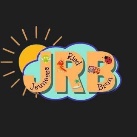 TARIFS ALSH PETITES VACANCES ET GRANDES VACANCES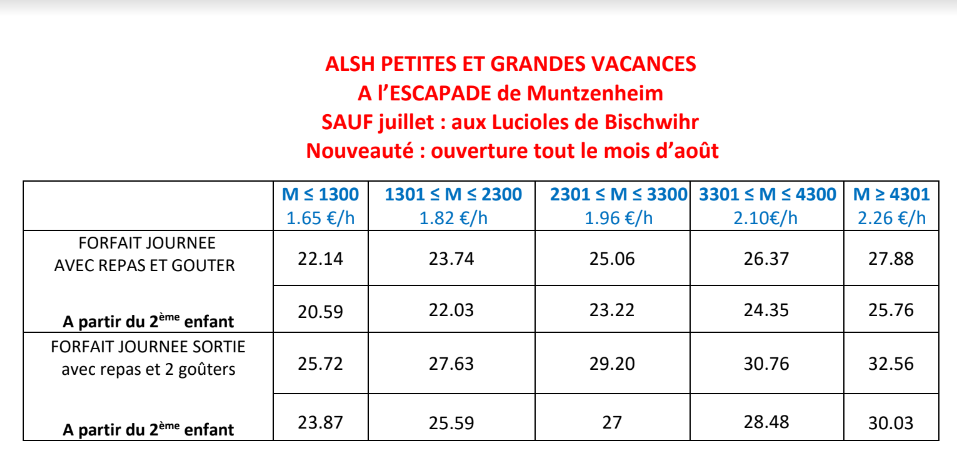 Les inscriptions se feront dans la structure que votre enfant fréquente habituellementLes horaires : de 7h30 à 18h30 avec petit déjeuner, repas et goûter.Pour les Accueils de Loisirs, toute inscription non décommandée 7 jours avant le début du centre sera facturée. (Sauf en cas de maladie avec présentation d’un certificat médical dans les 72 heures).IMPORTANT : Les enfants ne fréquentant pas les écoles du Ried Brun se verront appliqué une majoration de 20% sur les tarifs en vigueur.Les structures ferment leurs portes à 18h30 : merci de respecter l’horaire : Une majoration de 10 euros sera appliquée pour tout retard non signalé et/ou répétitif.Date limite d’inscription : VENDREDI 12 AVRIL 2024Modalités de paiement : Les règlements ne sont plus effectués à l’avance. Vous recevrez votre facture par e-mail à la fin de l’accueil de loisirs.  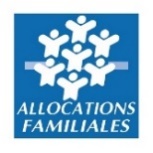                                                                                                                                                                       Nos financeurs : CAF, Syndicat Pôle Ried Brun LES KAFERLAS13, rue de l’Eglise 68320 PORTE DU RIED03.89.47.75.25kaferlas68@gmail.comL’ESCAPADE18, rue Principale68320 MUNTZENHEIM03.89.47.72.64escapade.animation@gmail.comLES LUCIOLES3, rue de l’Eglise68320 BISCHWIHR03.68.07.41.15lucioles68@gmail.comL’ILE AUX COPAINS2c rue de la 1ère Armée française68320 URSCHENHEIM09.53.92.21.82peri.durren@gmail.comLES MILLE PATTES22c, Grand Rue68320 FORTSCHWIHR03.89.47.26.88millepattes68@gmail.com